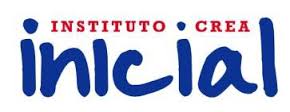 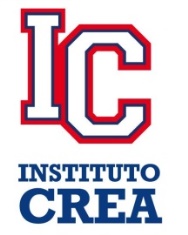 LISTA DE MATERIALES 2019SALA DE 42 MARCADORES COLOR NEGRO PUNTA REDONDA (AL AGUA) 1 FIBRA PARA PIZARRA 3 PLANCHAS DE PLASTIFICADO EN FRÍO (NO DOBLARLOS) 1 CAJA DE MAXI MARCADORES X 10 (PIZZINI)1 CAJA DE LÁPICES DE COLORES JUMBO, CUERPO TRIANGULAR X 12 1 CAJA DE CRAYONES 1 CAJA DE CRAYONES FLUO X 6 COLORES1 CAJA DE PLASTILINA FLUO COLOR PEPS X 62 CARTONES CORRUGADO COLOR AZUL 1 PINCEL Nº 62 BOLIGOMAS X 50 ML. 1 PLASTICOLA BLANCA DE 250G.1 TIJERA PUNTA REDONDA  DE 12 CM. (PIZZINI )2 BLOCKS BLANCO Nº6 X 24 HOJAS 1 BLOCK DE 8 COLORES Nº6 6 X 24 HOJAS3 BLOCKS BLANCO Nº5 X 24 HOJAS 1 BLOCK DE 8 COLORES Nº5 X 24 HOJAS1 BLOCK CARTULINA FLUO 1 CAJA DE TIZAS DE COLORES 1 CARTULINA FANTASÍA 1 GOMA EVA BRILLOSA 1 GOMA EVA LISA (COLOR A ELECCIÓN) 1 CUADERNO TAPA DURA  X 48 HOJAS (COLOR AZUL) 1 TÉMPERAS DE 250 G. ( FLUO COLOR A ELECCIÓN)3 BROCHES NEPACO 1 CAJA DE ALFILERES 100 HOJAS A 4CAJA DE ARCHIVO OFICIO FIBRA NEGRA CON ELASTICO 5 CM. 1 LIBRITO PARA COLOREAR 1 PEGAMENTO UNIVERSAL-ENTREGA DE MATERIALES A PARTIR DEL DÍA 11 DE FEBRERO DE 8 A 12 HS.CARPETA DE LEGAJO COMPLETA.